UitnodigingAlgemene Ledenvergadering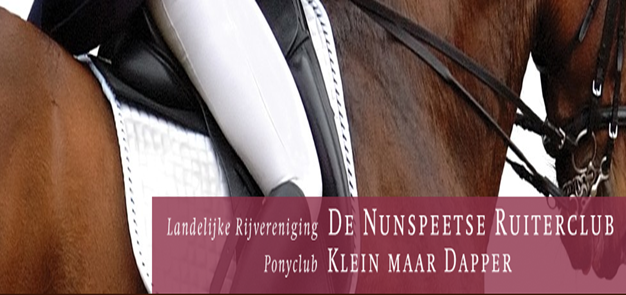 Wanneer? 	Vrijdag 2 maart 2018, a.v. 20.00 uurWaar?	In de kantine van manege WezenlandAlle leden en ouders van ponyclubleden zijn hiervoor van harte uitgenodigd. Op deze vergadering zal het nieuwe (concept) structuurplan worden gepresenteerd. De volledige agenda komt op de website: www.nunspeetseruiterclub.nl We hopen op een grote opkomst!m.v.g.,Het bestuur